3.pielikumsMinistru kabineta2014.gada __.______noteikumiem Nr.___,,17.pielikumsMinistru kabineta2006.gada 6.novembranoteikumiem Nr.922Veidlapas Nr.1-augstskola, koledža “Augstskolas, koledžas pārskats 20__./20__. akadēmiskā gada sākumā” paraugs.Centrālās statistikas pārvaldes informatīvie lauki (aizpilda Centrālā statistikas pārvalde):Ja augstskolā, koledžā ir pilna un nepilna laika studijas, tad 7., 8., 9., 10. sadaļa jāaizpilda tikai pilna laika studiju pārskatāPārskats aizpildīts par 	 pilna laika studijām nepilna laika studijāmCentrālā statistikas pārvalde saskaņā ar Valsts statistikas likumu garantē sniegtās informācijas konfidencialitāti1. Studentu sadalījums pa studiju programmām pārskata gada 1.oktobrī1. Studentu sadalījums pa studiju programmām pārskata gada 1.oktobrī (turpinājums)*Mobilie studenti /grādu vai kvalifikāciju ieguvušie, tiek noteikti pēc valsts, kurā ir iegūta iepriekšējā izglītība.** ES valstis – Austrija, Beļģija, Bulgārija, Čehija, Dānija, Francija, Grieķija, Horvātija, Igaunija, Itālija, Īrija, Kipra, Lielbritānija, Lietuva, Luksemburga, Malta, Nīderlande, Polija, Portugāle, Rumānija, Slovākija, Slovēnija, Somija, Spānija, Ungārija, Vācija, un Zviedrija.1. Studentu sadalījums pa studiju programmām pārskata gada 1.oktobrī (turpinājums)1. Studentu sadalījums pa studiju programmām pārskata gada 1.oktobrī (turpinājums)*Mobilie studenti /grādu vai kvalifikāciju ieguvušie, tiek noteikti pēc valsts, kurā ir iegūta iepriekšējā izglītība.** ES valstis – Austrija, Beļģija, Bulgārija, Čehija, Dānija, Francija, Grieķija, Horvātija, Igaunija, Itālija, Īrija, Kipra, Lielbritānija, Lietuva, Luksemburga, Malta, Nīderlande, Polija, Portugāle, Rumānija, Slovākija, Slovēnija, Somija, Spānija, Ungārija, Vācija, un Zviedrija.2. Imatrikulācijas (uzņemšanas) rezultāti (01.10.20__.-30.09.20__.)2. Imatrikulācijas (uzņemšanas) rezultāti (01.10.20__.-30.09.20__) (turpinājums)2. Imatrikulācijas (uzņemšanas) rezultāti (01.10.20__.-30.09.20__) turpinājums2. Imatrikulācijas (uzņemšanas) rezultāti (01.10.20__.-30.09.20__) (turpinājums)3. Grādu vai kvalifikāciju ieguvušie (01.10.20__.– 30.09.20__)3.Grādu vai kvalifikāciju ieguvušie (01.10.20__.– 30.09.20__) (turpinājums)4. Uzņemto studentu sadalījums pēc dzimšanas gada 5. Studējošo sadalījums pēc dzimšanas gada 6. Grādu vai kvalifikāciju ieguvušo sadalījums pēc dzimšanas gada6. Grādu vai kvalifikāciju ieguvušo sadalījums pēc dzimšanas gada (turpinājums) 7. Augstskolas personāls pārskata gada 1.oktobrī8. Telpu platība9. Iestādes ieņēmumi 20__.gadā10. Iestādes budžeta izdevumi 20__.gadā* Budžeta izdevumu klasifikācijas kods atbilstoši ekonomiskajām kategorijām11. Studējošo skaits, kuri dzīvo dienesta viesnīcās12. Studējošo skaits sadalījumā pēc studiju pamatvalodas13. Studijās uzņemto studentu sadalījums pēc dzīvesvietas14. No kopējā studējošo skaita mobilie studenti 15. No kopējā grādu vai kvalifikāciju ieguvušo skaita mobilie studenti 	stundas 	minūtes20__.gada _____. __________________	 	 Vadītājs ______________________________________	                                                                    /Vārds, uzvārds, paraksts/** Dokumenta rekvizītu “datums” un “paraksts” neaizpilda, ja elektroniskais dokuments ir noformēts atbilstoši elektronisko dokumentu noformēšanai normatīvajos aktos noteiktajām prasībām.”.Ekonomikas ministrs	V.DombrovskisVīza: Valsts sekretārs	M.Lazdovskis08.07.2014. 09:453329I.Začeste	67366897, Ieva.Zaceste@csb.gov.lv 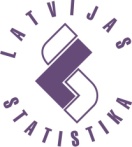 LATVIJAS REPUBLIKASCENTRĀLĀ STATISTIKAS PĀRVALDELATVIJAS REPUBLIKASCENTRĀLĀ STATISTIKAS PĀRVALDELATVIJAS REPUBLIKASCENTRĀLĀ STATISTIKAS PĀRVALDELATVIJAS REPUBLIKASCENTRĀLĀ STATISTIKAS PĀRVALDEMūsu adrese:Lāčplēša iela 1, Rīga, LV-1301, 
fakss 67366658, www.csb.gov.lvElektroniskā pārskata iesniegšana: https://eparskats.csb.gov.lvKonsultācijas par pārskata aizpildīšanu:Mūsu adrese:Lāčplēša iela 1, Rīga, LV-1301, 
fakss 67366658, www.csb.gov.lvElektroniskā pārskata iesniegšana: https://eparskats.csb.gov.lvKonsultācijas par pārskata aizpildīšanu:1-augstskola, koledžagada1-augstskola, koledžagada1-augstskola, koledžagada1-augstskola, koledžagada1-augstskola, koledžagada1-augstskola, koledžagadaMūsu adrese:Lāčplēša iela 1, Rīga, LV-1301, 
fakss 67366658, www.csb.gov.lvElektroniskā pārskata iesniegšana: https://eparskats.csb.gov.lvKonsultācijas par pārskata aizpildīšanu:Mūsu adrese:Lāčplēša iela 1, Rīga, LV-1301, 
fakss 67366658, www.csb.gov.lvElektroniskā pārskata iesniegšana: https://eparskats.csb.gov.lvKonsultācijas par pārskata aizpildīšanu:Augstskolas, koledžas pārskats 
20__./20__. akadēmiskā gada sākumāAugstskolas, koledžas pārskats 
20__./20__. akadēmiskā gada sākumāAugstskolas, koledžas pārskats 
20__./20__. akadēmiskā gada sākumāAugstskolas, koledžas pārskats 
20__./20__. akadēmiskā gada sākumāAugstskolas, koledžas pārskats 
20__./20__. akadēmiskā gada sākumāAugstskolas, koledžas pārskats 
20__./20__. akadēmiskā gada sākumāMūsu adrese:Lāčplēša iela 1, Rīga, LV-1301, 
fakss 67366658, www.csb.gov.lvElektroniskā pārskata iesniegšana: https://eparskats.csb.gov.lvKonsultācijas par pārskata aizpildīšanu:Mūsu adrese:Lāčplēša iela 1, Rīga, LV-1301, 
fakss 67366658, www.csb.gov.lvElektroniskā pārskata iesniegšana: https://eparskats.csb.gov.lvKonsultācijas par pārskata aizpildīšanu:Iesniedz līdz 20__.gada __.oktobrimIesniedz līdz 20__.gada __.oktobrimIesniedz līdz 20__.gada __.oktobrimIesniedz līdz 20__.gada __.oktobrimIesniedz līdz 20__.gada __.oktobrimIesniedz līdz 20__.gada __.oktobrimIesniedz līdz 20__.gada __.oktobrimIesniedz līdz 20__.gada __.oktobrimIesniedz līdz 20__.gada __.oktobrimRESPONDENTSRESPONDENTSRESPONDENTSRESPONDENTSRESPONDENTSRESPONDENTSRESPONDENTSRESPONDENTSRESPONDENTSNosaukumsNosaukumsPasta adresePasta adreseMājaslapas adreseMājaslapas adreseBiroja vai pamatdarbības vienības adreseBiroja vai pamatdarbības vienības adreseTālrunisTālrunisfakssE-pasta adreseE-pasta adreseNodokļu maksātāja 
reģistrācijas numursNodokļu maksātāja 
reģistrācijas numursVEIDLAPAS AIZPILDĪTĀJSVEIDLAPAS AIZPILDĪTĀJSVEIDLAPAS AIZPILDĪTĀJSVEIDLAPAS AIZPILDĪTĀJSVEIDLAPAS AIZPILDĪTĀJSVEIDLAPAS AIZPILDĪTĀJSVEIDLAPAS AIZPILDĪTĀJSVEIDLAPAS AIZPILDĪTĀJSVEIDLAPAS AIZPILDĪTĀJSVārds, UzvārdsVārds, UzvārdsTālrunisTālrunise-pasta adreseRindas kodsStudiju programmas kodsStudiju programmas nosaukums
(aizpilda CSP)Imatrikulēti (uzņemti) 
(01.10.20__. – 30.09.20__.)Studiju gadsStudiju gadsStudiju gadsStudiju gadsStudiju gadsStudiju gadsRindas kodsStudiju programmas kodsStudiju programmas nosaukums
(aizpilda CSP)Imatrikulēti (uzņemti) 
(01.10.20__. – 30.09.20__.)IIIIIIIVVVIRindas kodsStudiju programmas kodsStudiju programmas nosaukums
(aizpilda CSP)Imatrikulēti (uzņemti) 
(01.10.20__. – 30.09.20__.)IIIIIIIVVVIABC12345671000Studējošie (1100.+1200.+1250.+1300.+1400.+….+1900.rinda)1001No kopējā studējošo skaita (1000.rinda) mobilie studenti1100411.līmeņa profesionālā augstākā (koledžas) izglītība (4.līmeņa profesionālās kvalifikācija), īstenojamas pēc vispārējās vai profesionālās vidējās izglītības ieguves. Studiju ilgums pilna laika studijās 2-3 gadi.1101tai skaitā11021103120042 (1)2.līmeņa profesionālā augstākā izglītība (5.līmeņa profesionālā kvalifikācija un profesionālā bakalaura grāds) vai 2.līmeņa profesionālā austākā izglītība (5.līmeņa profesionālā kvalifikācija), īstenojama pēc vispārējās vai profesionālās izglītības ieguves. Studiju ilgums 4 gadi.1201tai skaitā1202125042 (2)2.līmeņa profesionālās augstākā izglītība (5.līmeņa profesionālā kvalifikācija un profesionālā bakalaura grāds) vai 2.līmeņa profesionālā augstākā izglītība (5.līmeņa profesionālā kvalifikācija), īstenojama pēc vispārējās vai profesionālās vidējās izglītības ieguves. Studiju ilgums pilna laika studijās – vairāk kā 4 gadi.1251tai skaitā1252130043Akadēmiskā izglītība (bakalaura grāds), īstenojama pēc vispārējās vai profesionālās vidējās izglītības ieguves. Studiju laiks pilna laika studijās – 3-4 gadi.1301tai skaitā1302 13031400442.līmeņa profesionālā augstākā izglītība (5.līmeņa profesionālā kvalifikācija), turpinājums izglītības programmai ar kodu 41. Studiju ilgums pilna laika studijās – vismaz 1-2 gadi. Kopējais pilna laika studiju ilgums – vismaz 4 gadi.1401tai skaitā1402Rindas kodsStudējošie pavisamtai skaitā sievietesNo kopējā studējošo skaita (8.aile) mobilie* studentiNo kopējā studējošo skaita (8.aile) mobilie* studentiNo kopējā studējošo skaita (8.aile) mobilie* studentiNo kopējā studējošo skaita (8.aile) mobilie* studentiNo kopējā studējošo skaita (8.aile) mobilie* studentiNo kopējā studējošo skaita (8.aile) mobilie* studentiNo kopējā studējošo skaita (8.aile) mobilie* studentiNo kopējā studējošo skaitaNo kopējā studējošo skaitaAtskaitītie 01.10.20__.–30.09.20__.Rindas kodsStudējošie pavisamtai skaitā sievietespavisamtai skaitā sievietesiepriekšējo izglītību ieguvuši ārpus Latvijas
(no 10.ailes)tai skaitā sievietesiepriekšējo izglītību ieguvuši ES valstīs**
(no 12.ailes)tai skaitā sievietesmobilie studenti, kuri studē apmaiņas programmās 
(no 10.ailes)studē par valsts budžeta līdzekļiempar studiju maksuAtskaitītie 01.10.20__.–30.09.20__.A891011121314151617181910001001XXXXXXXXX11001101110211031200120112021250125112521300130113021303140014011402Rindas kodsStudiju programmas 
kodsStudiju programmas nosaukums
(aizpilda CSP)Imatrikulēti (uzņemti) 
(01.10.20__. – 30.09.20__.) Studiju gadsStudiju gadsStudiju gadsStudiju gadsStudiju gadsStudiju gadsRindas kodsStudiju programmas 
kodsStudiju programmas nosaukums
(aizpilda CSP)Imatrikulēti (uzņemti) 
(01.10.20__. – 30.09.20__.) IIIIIIIVVVIRindas kodsStudiju programmas 
kodsStudiju programmas nosaukums
(aizpilda CSP)Imatrikulēti (uzņemti) 
(01.10.20__. – 30.09.20__.) IIIIIIIVVVIABC1234567150045Akadēmiskā izglītība (maģistra grāds), īstenojama pēc bakalaura vai profesionālā bakalaura grāda ieguves. Studiju ilgums pilna laika studijās 1-2 gadi. Kopējais pilna laika studiju ilgums vismaz 5 gadi.1501tai skaitā150215031600 462.līmeņa profesionālā augstākā izglītība (5.līmeņa profesionālā kvalifikācija), īstenojama pēc bakalaura, profesionālā bakalaura grāda vai 5.līmeņa profesionālās kvalifikācijas ieguves. Studiju ilgums pilna laika studijās – vismaz gads. Kopējais pilna laika studiju ilgums – vismaz 4 gadi.1601tai skaitā160216031700 472.līmeņa profesionālā augstākā izglītība (profesionālā maģistra grāds vai 5.līmeņa profesionālā kvalifikācija un profesionālais maģistra grāds), īstenojama pēc bakalaura grāda vai 5.līmeņa profesionālās kvalifikācijas ieguves. Studiju ilgums pilna laika studijās – vismaz gads. Kopējais pilna laika studiju ilgums – 5 gadi.1701tai skaitā170217031800492.līmeņa profesionālā augstākā izglītība (5.līmeņa profesionālā kvalifikācija), īstenojama pēc vispārējās vai profesionālās vidējās izglītības ieguves. Studiju ilgums pilna laika studijās – vismaz 5 gadi. 1801tai skaitā1802190051Doktora studijas (doktora grāds), īstenojama pēc maģistra vai profesionālās maģistra grāda ieguves vai turpinājums izglītības programmai ar kodu 49. Studiju ilgums pilna laika studijās 3-4 gadi. 1901tai skaitā1902Rindas kodsStudējošie pavisamtai skaitā sievietesNo kopējā studējošo skaita (8.aile) mobilie* studentiNo kopējā studējošo skaita (8.aile) mobilie* studentiNo kopējā studējošo skaita (8.aile) mobilie* studentiNo kopējā studējošo skaita (8.aile) mobilie* studentiNo kopējā studējošo skaita (8.aile) mobilie* studentiNo kopējā studējošo skaita (8.aile) mobilie* studentiNo kopējā studējošo skaita (8.aile) mobilie* studentiNo kopējā studējošo skaitaNo kopējā studējošo skaitaAtskaitītie 01.10.20__.–30.09.20__.Rindas kodsStudējošie pavisamtai skaitā sievietespavisamtai skaitā sievietesiepriekšējo izglītību ieguvuši ārpus Latvijas
(no 10.ailes)tai skaitā sievietesiepriekšējo izglītību ieguvuši ES valstīs**(no 12.ailes)tai skaitā sievietesmobilie studenti, kuri studē apmaiņas programmās 
(no 10.ailes)studē par valsts budžeta līdzekļiempar studiju maksuAtskaitītie 01.10.20__.–30.09.20__.A8910111213141516171819150015011502150316001601160216031700170117021703180018011802190019011902Rindas kodsStudiju programmas kodsStudiju programmas nosaukums
(aizpilda CSP)UzņemtieUzņemtieUzņemtieUzņemtieRindas kodsStudiju programmas kodsStudiju programmas nosaukums
(aizpilda CSP)UzņemtieUzņemtieUzņemtieUzņemtieRindas kodsStudiju programmas kodsStudiju programmas nosaukums
(aizpilda CSP)pavisam
 (1000.rinda 1.aile)tai skaitā sievietespar valsts budžeta līdzekļiempar studiju maksuRindas kodsStudiju programmas kodsStudiju programmas nosaukums
(aizpilda CSP)pavisam
 (1000.rinda 1.aile)tai skaitā sievietespar valsts budžeta līdzekļiempar studiju maksuABC12342000Studējošie (2100.+2200.+2250.+……+2900.rinda)2001No kopējā uzņemto skaita (2000.rinda) ārvalstu studenti2100411.līmeņa profesionālā augstākā (koledžas) izglītība (4.līmeņa profesionālās kvalifikācija), īstenojamas pēc vispārējās vai profesionālās vidējās izglītības ieguves. Studiju ilgums pilna laika studijās 2-3 gadi.2101tai skaitā21022103220042 (1)2.līmeņa profesionālā augstākā izglītība (5.līmeņa profesionālā kvalifikācija un profesionālā bakalaura grāds) vai 2.līmeņa profesionālā austākā izglītība (5.līmeņa profesionālā kvalifikācija), īstenojama pēc vispārējās vai profesionālās izglītības ieguves. Studiju ilgums 4 gadi.2201tai skaitā2202225042 (2)2.līmeņa profesionālās augstākā izglītība (5.līmeņa profesionālā kvalifikācija un profesionālā bakalaura grāds) vai 2.līmeņa profesionālā augstākā izglītība (5.līmeņa profesionālā kvalifikācija), īstenojama pēc vispārējās vai profesionālās vidējās izglītības ieguves. Studiju ilgums pilna laika studijās – vairāk kā 4 gadi.2251tai skaitā2252230043Akadēmiskā izglītība (bakalaura grāds), īstenojama pēc vispārējās vai profesionālās vidējās izglītības ieguves. Studiju laiks pilna laika studijās 3-4 gadi.2301tai skaitā230223032400442.līmeņa profesionālā augstākā izglītība (5.līmeņa profesionālā kvalifikācija), turpinājums izglītības programmai ar kodu 41. Studiju ilgums pilna laika studijās – vismaz 1-2 gadi. Kopējais pilna laika studiju ilgums – vismaz 4 gadi.2401tai skaitā24022403No kopējā uzņemto skaitaNo kopējā uzņemto skaitaNo kopējā uzņemto skaitaNo kopējā uzņemto skaitaNo kopējā uzņemto skaitaNo kopējā uzņemto skaitaNo kopējā uzņemto skaitaNo kopējā uzņemto skaitaNo kopējā uzņemto skaitaRindas kodsar vidējo vispārējo izglītībuar vidējo vispārējo izglītībuar vidējo profesionālo izglītībuar vidējo profesionālo izglītībuar augstāko izglītību (norādot iepriekš iegūtās izglītības programmas kodu)ar augstāko izglītību (norādot iepriekš iegūtās izglītības programmas kodu)ar augstāko izglītību (norādot iepriekš iegūtās izglītības programmas kodu)ar augstāko izglītību (norādot iepriekš iegūtās izglītības programmas kodu)Rindas kodspavisamtai skaitā beiguši pārskata gadā pavisamtai skaitā beiguši pārskata gadāpavisamtai skaitā programmas, kuru kodi sākas ar tai skaitā programmas, kuru kodi sākas ar tai skaitā programmas, kuru kodi sākas ar Rindas kodspavisamtai skaitā beiguši pārskata gadā pavisamtai skaitā beiguši pārskata gadāpavisam4142(1), 42(2), 43, 44, 45, 46,  47, 4951A5678910111220002001210021012102210322002201220222502251225223002301230223032400240124022403Rindas kodsStudiju programmas kodsStudiju programmas nosaukums
(aizpilda CSP)UzņemtieUzņemtieUzņemtieUzņemtieRindas kodsStudiju programmas kodsStudiju programmas nosaukums
(aizpilda CSP)UzņemtieUzņemtieUzņemtieUzņemtieRindas kodsStudiju programmas kodsStudiju programmas nosaukums
(aizpilda CSP)pavisam
 (1000.rinda 1.aile)tai skaitā sievietespar valsts budžeta līdzekļiempar studiju maksuRindas kodsStudiju programmas kodsStudiju programmas nosaukums
(aizpilda CSP)pavisam
 (1000.rinda 1.aile)tai skaitā sievietespar valsts budžeta līdzekļiempar studiju maksuABC1234250045Akadēmiskā izglītība (maģistra grāds), īstenojama pēc bakalaura vai profesionālā bakalaura grāda ieguves. Studiju ilgums pilna laika studijās 1-2 gadi. Kopējais pilna laika studiju ilgums vismaz 5 gadi.2501tai skaitā250225032600462.līmeņa profesionālā augstākā izglītība (5.līmeņa profesionālā kvalifikācija), īstenojama pēc bakalaura, profesionālā bakalaura grāda vai 5.līmeņa profesionālās kvalifikācijas ieguves. Studiju ilgums pilna laika studijās – vismaz gads. Kopējais pilna laika studiju ilgums – vismaz 4 gadi.2601tai skaitā260226032700472.līmeņa profesionālā augstākā izglītība (profesionālā maģistra grāds vai 5.līmeņa profesionālā kvalifikācija un profesionālais maģistra grāds), īstenojama pēc bakalaura grāda vai 5.līmeņa profesionālās kvalifikācijas ieguves. Studiju ilgums pilna laika studijās – vismaz gads. Kopējais pilna laika studiju ilgums – 5 gadi.2701tai skaitā270227032800492.līmeņa profesionālā augstākā izglītība (5.līmeņa profesionālā kvalifikācija), īstenojama pēc vispārējās vai profesionālās vidējās izglītības ieguves. Studiju ilgums pilna laika studijās – vismaz 5 gadi. 280128022803290051Doktora studijas (doktora grāds), īstenojama pēc maģistra vai profesionālās maģistra grāda ieguves vai turpinājums izglītības programmai ar kodu 49. Studiju ilgums pilna laika studijās 3-4 gadi.29012902No kopējā uzņemto skaitaNo kopējā uzņemto skaitaNo kopējā uzņemto skaitaNo kopējā uzņemto skaitaNo kopējā uzņemto skaitaNo kopējā uzņemto skaitaNo kopējā uzņemto skaitaNo kopējā uzņemto skaitaNo kopējā uzņemto skaitaRindas kodsar vidējo vispārējo izglītībuar vidējo vispārējo izglītībuar vidējo profesionālo izglītībuar vidējo profesionālo izglītībuar augstāko izglītību (norādot iepriekš iegūtās izglītības programmas kodu)ar augstāko izglītību (norādot iepriekš iegūtās izglītības programmas kodu)ar augstāko izglītību (norādot iepriekš iegūtās izglītības programmas kodu)ar augstāko izglītību (norādot iepriekš iegūtās izglītības programmas kodu)Rindas kodspavisamtai skaitā beiguši pārskata gadāpavisamtai skaitā beiguši pārskata gadāpavisamtai skaitā programmas, kuru kodi sākas ar tai skaitā programmas, kuru kodi sākas ar tai skaitā programmas, kuru kodi sākas ar Rindas kodspavisamtai skaitā beiguši pārskata gadāpavisamtai skaitā beiguši pārskata gadāpavisam4142(1), 42(2), 43, 44, 45, 46,  47, 4951A567891011122500250125022503260026012602260327002701270227032800280128022803290029012902Rindas kodsStudiju 
programmas
 kodsStudiju programmas nosaukums
(aizpilda CSP)Ieguvuši 
grādu vai kvalifikā-
ciju taiskaitā sievietesNo kopējā grādu vai kvalifikāciju ieguvušo skaita No kopējā grādu vai kvalifikāciju ieguvušo skaita No kopējā grādu vai kvalifikāciju ieguvušo skaita (1.aile) mobilie studentiNo kopējā grādu vai kvalifikāciju ieguvušo skaita (1.aile) mobilie studentiNo kopējā grādu vai kvalifikāciju ieguvušo skaita (1.aile) mobilie studentiNo kopējā grādu vai kvalifikāciju ieguvušo skaita (1.aile) mobilie studentiRindas kodsStudiju 
programmas
 kodsStudiju programmas nosaukums
(aizpilda CSP)Ieguvuši 
grādu vai kvalifikā-
ciju taiskaitā sievietespar
valsts budžeta līdzekļiempar
studiju maksupavisamtai skaitā sievietesiepriekšējo izglītību ieguvuši ārpus Latvijas
(no 5.ailes)tai
skaitā sievietesABC123456783000Studējošie (3100.+3200.+3250.+3300….+3900.rinda)3001No kopējā grādu vai kvalifikāciju ieguvušo skaita (3000.rinda) ārvalstu studentiXXXXXX3100411.līmeņa profesionālā augstākā (koledžas) izglītība (4.līmeņa profesionālās kvalifikācija), īstenojamas pēc vispārējās vai profesionālās vidējās izglītības ieguves. Studiju ilgums pilna laika studijās 2-3 gadi.3101tai skaitā3102320042 (1)2.līmeņa profesionālā augstākā izglītība (5.līmeņa profesionālā kvalifikācija un profesionālā bakalaura grāds) vai 2.līmeņa profesionālā austākā izglītība (5.līmeņa profesionālā kvalifikācija), īstenojama pēc vispārējās vai profesionālās izglītības ieguves. Studiju ilgums 4 gadi.3201tai skaitā3202325042 (2)2.līmeņa profesionālās augstākā izglītība (5.līmeņa profesionālā kvalifikācija un profesionālā bakalaura grāds) vai 2.līmeņa profesionālā augstākā izglītība (5.līmeņa profesionālā kvalifikācija), īstenojama pēc vispārējās vai profesionālās vidējās izglītības ieguves. Studiju ilgums pilna laika studijās – vairāk kā 4 gadi.3251tai skaitā3252330043Akadēmiskā izglītība (bakalaura grāds), īstenojama pēc vispārējās vai profesionālās vidējās izglītības ieguves. Studiju laiks pilna laika studijās 3-4 gadi.3301tai skaitā33023400442.līmeņa profesionālā augstākā izglītība (5.līmeņa profesionālā kvalifikācija), turpinājums izglītības programmai ar kodu 41. Studiju ilgums pilna laika studijās – vismaz 1-2 gadi. Kopējais pilna laika studiju ilgums – vismaz 4 gadi.3401tai skaitā3402Rindas kodsStudiju 
programmas
 kodsStudiju programmas nosaukums
(aizpilda CSP)Ieguvuši 
grādu vai kvalifikā-
ciju taiskaitā sievietesNo kopējā grādu vai kvalifikāciju ieguvušo skaita No kopējā grādu vai kvalifikāciju ieguvušo skaita No kopējā grādu vai kvalifikāciju ieguvušo skaita (1.aile) mobilie studentiNo kopējā grādu vai kvalifikāciju ieguvušo skaita (1.aile) mobilie studentiNo kopējā grādu vai kvalifikāciju ieguvušo skaita (1.aile) mobilie studentiNo kopējā grādu vai kvalifikāciju ieguvušo skaita (1.aile) mobilie studentiRindas kodsStudiju 
programmas
 kodsStudiju programmas nosaukums
(aizpilda CSP)Ieguvuši 
grādu vai kvalifikā-
ciju taiskaitā sievietespar
valsts budžeta līdzekļiempar
studiju maksupavisamtai skaitā sievietesiepriekšējo izglītību ieguvuši ārpus Latvijas
(no 5.ailes)tai
skaitā sievietesABC12345678350045Akadēmiskā izglītība (maģistra grāds), īstenojama pēc bakalaura vai profesionālā bakalaura grāda ieguves. Studiju ilgums pilna laika studijās 1-2 gadi. Kopējais pilna laika studiju ilgums vismaz 5 gadi.3501tai skaitā35023600462.līmeņa profesionālā augstākā izglītība (5.līmeņa profesionālā kvalifikācija), īstenojama pēc bakalaura, profesionālā bakalaura grāda vai 5.līmeņa profesionālās kvalifikācijas ieguves. Studiju ilgums pilna laika studijās – vismaz gads. Kopējais pilna laika studiju ilgums – vismaz 4 gadi.3601tai skaitā36023700472.līmeņa profesionālā augstākā izglītība (profesionālā maģistra grāds vai 5.līmeņa profesionālā kvalifikācija un profesionālais maģistra grāds), īstenojama pēc bakalaura grāda vai 5.līmeņa profesionālās kvalifikācijas ieguves. Studiju ilgums pilna laika studijās – vismaz gads. Kopējais pilna laika studiju ilgums – 5 gadi.3701tai skaitā37023800492.līmeņa profesionālā augstākā izglītība (5.līmeņa profesionālā kvalifikācija), īstenojama pēc vispārējās vai profesionālās vidējās izglītības ieguves. Studiju ilgums pilna laika studijās – vismaz 5 gadi. 3801tai skaitā3802390051Doktora studijas (doktora grāds), īstenojama pēc maģistra vai profesionālās maģistra grāda ieguves vai turpinājums izglītības programmai ar kodu 49. Studiju ilgums pilna laika studijās 3-4 gadi.39013902Rindas kodsDzimšanas gadsUzņemti(1000.rindas 1.aile)tai skaitā sievietesNo kopējā uzņemto skaita studiju programmāsNo kopējā uzņemto skaita studiju programmāsNo kopējā uzņemto skaita studiju programmāsNo kopējā uzņemto skaita studiju programmāsNo kopējā uzņemto skaita studiju programmāsNo kopējā uzņemto skaita studiju programmāsNo kopējā uzņemto skaita studiju programmāsNo kopējā uzņemto skaita studiju programmāsRindas kodsDzimšanas gadsUzņemti(1000.rindas 1.aile)tai skaitā sievietes414142(1), 42(2), 43, 44,4642(1), 42(2), 43, 44,4645, 47, 4945, 47, 495151Rindas kodsDzimšanas gadsUzņemti(1000.rindas 1.aile)tai skaitā sievietespavisamtai skaitā sievietespavisamtai skaitā sievietespavisamtai skaitā sievietespavisamtai skaitā sievietesAB12345678910400Pavisam 401____.g. un jaunāki402____.g.403____.g.404____.g.405____.g.406____.g.407____.g.408____.g.409____.g.410____.g.411____.g.412____.g.413____.g.414____.g.415____.g.416____.g.417____.g.418____.g.419____.g.420____.g.421____.g.422____.g.423____.g.424____.g. un vecākiRindas kodsDzimšanas gadsStudējošie(1000.rindas 8.aile)tai skaitā sievietesNo kopējā studējošo skaita studiju programmāsNo kopējā studējošo skaita studiju programmāsNo kopējā studējošo skaita studiju programmāsNo kopējā studējošo skaita studiju programmāsNo kopējā studējošo skaita studiju programmāsNo kopējā studējošo skaita studiju programmāsNo kopējā studējošo skaita studiju programmāsNo kopējā studējošo skaita studiju programmāsRindas kodsDzimšanas gadsStudējošie(1000.rindas 8.aile)tai skaitā sievietes414142(1), 42(2), 43, 44,4642(1), 42(2), 43, 44,4645, 47, 4945, 47, 495151Rindas kodsDzimšanas gadsStudējošie(1000.rindas 8.aile)tai skaitā sievietespavisamtai skaitā sievietespavisamtai skaitā sievietespavisamtai skaitā sievietespavisamtai skaitā sievietesAB12345678910500Pavisam 501____.g. un jaunāki502____.g.503____.g.504____.g.505____.g.506____.g.507____.g.508____.g.509____.g.510____.g.511____.g.512____.g.513____.g.514____.g.515____.g.516____.g.517____.g.518____.g.519____.g.520____.g.521____.g.522____.g.523____.g.524____.g. un vecākiRindas kodsDzimšanas gadsGrādu vai kvalifikāciju ieguvušie(3000.rindas 1.aile)tai skaitā
sievietesNo kopējā grādu vai kvalifikāciju ieguvušo skaita studiju programmāsNo kopējā grādu vai kvalifikāciju ieguvušo skaita studiju programmāsNo kopējā grādu vai kvalifikāciju ieguvušo skaita studiju programmāsNo kopējā grādu vai kvalifikāciju ieguvušo skaita studiju programmāsNo kopējā grādu vai kvalifikāciju ieguvušo skaita studiju programmāsNo kopējā grādu vai kvalifikāciju ieguvušo skaita studiju programmāsNo kopējā grādu vai kvalifikāciju ieguvušo skaita studiju programmāsNo kopējā grādu vai kvalifikāciju ieguvušo skaita studiju programmāsRindas kodsDzimšanas gadsGrādu vai kvalifikāciju ieguvušie(3000.rindas 1.aile)tai skaitā
sievietes414142 (1), 4442 (1), 4442 (2)42 (2)4343Rindas kodsDzimšanas gadsGrādu vai kvalifikāciju ieguvušie(3000.rindas 1.aile)tai skaitā
sievietespavisamtai skaitā sievietespavisamtai skaitā sievietespavisamtai skaitā sievietes pavisamtai skaitā sievietesAB12345678910600Pavisam601____.g. un jaunāki602____.g.603____.g.604____.g.605____.g.606____.g.607____.g.608____.g.609____.g.610____.g.611____.g.612____.g.613____.g.614____.g.615____.g.616____.g.617____.g.618____.g.619____.g.620____.g.621____.g.622____.g. un vecākiRindas kodsNo kopējā grādu vai kvalifikāciju ieguvušo skaita studiju programmāsNo kopējā grādu vai kvalifikāciju ieguvušo skaita studiju programmāsNo kopējā grādu vai kvalifikāciju ieguvušo skaita studiju programmāsNo kopējā grādu vai kvalifikāciju ieguvušo skaita studiju programmāsNo kopējā grādu vai kvalifikāciju ieguvušo skaita studiju programmāsNo kopējā grādu vai kvalifikāciju ieguvušo skaita studiju programmāsNo kopējā grādu vai kvalifikāciju ieguvušo skaita studiju programmāsNo kopējā grādu vai kvalifikāciju ieguvušo skaita studiju programmāsNo kopējā grādu vai kvalifikāciju ieguvušo skaita studiju programmāsNo kopējā grādu vai kvalifikāciju ieguvušo skaita studiju programmāsRindas kods45454646474749495151Rindas kodspavisamtai skaitā sievietespavisamtai skaitā sievietespavisamtai skaitā sievietespavisamtai skaitā sievietespavisamtai skaitā sievietesA11121314151617181920600601602603604605606607608609610611612613614615616617618619620621622Rindas kodsPavisamtai skaitā sievietesAB127100Augstskolas personāls 7110tai skaitā akadēmiskais personāls, kuram augstskola ir ievēlēšanas vieta7111profesori7112asociētie profesori7113docenti7114lektori7115asistenti7116vadošie pētnieki un pētnieki7117No akadēmiskā personāla profesori, asociētie profesori, docenti, lektori vai asistenti, kuri papildus ievēlēti par vadošajiem pētniekiem un pētniekiem7120vispārējais personāls (ar algas nodokļu grāmatiņām)7200No akadēmiskā personāla personas ar zinātnisko grādu7300No akadēmiskā personāla personas no ārvalstīmAkadēmiskā personāla noslodze (darbinieku skaits)XX7301                        mazāk nekā 0,25 slodzes7302            0,25 līdz 0,49 slodzes7303            0,5 līdz 0,74 slodzes7304            0,75 līdz 0,99 slodzes7305            1 pilna slodze7306                         1,01 līdz 1,49 slodzes7307            1,5 līdz 2,00 slodzes7400Akadēmiskais personāls, kuram augstskola nav ievēlēšanas vieta (viesprofesori, viesdocenti, vieslektori)7401no tiem ārvalstu viesprofesori, viesdocenti, vieslektoriAkadēmiskā personāla sadalījums pēc vecuma (no 7110.rindas)XX7701	līdz 25 gadiem7702	25–29 gadi7703	30–34 gadi7704	35–39 gadi7705	40–44 gadi7706	45–49 gadi7707	50–54 gadi7708	55–59 gadi7709	60–64 gadi7710	65 gadi un vairākRindas kodsPlatība, m2AB1800Kopējā platība (801.+802.+803.+804.+805.rinda)801tai skaitā studiju un zinātniskā darba telpu platība802sporta un atpūtas telpu platība803saimnieciskās darbības telpu platība804dienesta viesnīcu platība805pārējo telpu platība810No kopējās platības citiem lietotājiem iznomāto telpu platībaRindas kodseuroAB19000Iestādes ieņēmumi (9100.+9200.+9300.rinda)9100    Ieņēmumi studijām (9110.+9120.+9130.+9140.rinda)9110            dotācijas no valsts budžeta9111no tām ieņēmumi no ES struktūrfondiem9120pašu ieņēmumi no studiju maksas9130ieņēmumi no ārvalstu finanšu palīdzības9140pārējie ieņēmumi9200      Ieņēmumi zinātniskajai darbībai (9210.+9220.+9230.+9240.rinda)9210             Ieņēmumi no valsts budžeta 9211               ieņēmumi no ES struktūrfondiem9220              Ieņēmumi no ārvalstu finanšu palīdzības 9230              Ieņēmumi no līgumdarbiem ar Latvijas Republikas juridiskām personām9240              Pārējie ieņēmumi zinātniskajai darbībai (norādiet būtiskākos)924192429300      Pārējie ieņēmumi (norādiet būtiskākos)93209321Rindas kodsKods*euroABC110000Iestādes izdevumi (10010.+10020.+10030.+10040.+10050.+10060.+10070.rinda)10010Darba samaksa (bruto)110010011akadēmiskajam personālam10012administratīvajam personālam10013vispārējam personālam10020Darba devēja valsts sociālās apdrošināšanas obligātās iemaksas, sociāla rakstura   pabalsti un kompensācijas120010030Preces un pakalpojumi 200010040Subsīdijas un dotācijas 300010050Pamatkapitāla veidošana 500010051pamatlīdzekļi520010060Sociālie pabalsti 600010061stipendijas629110062transporta izdevumu kompensācijas629210070Pārējie izdevumi (norādiet būtiskākos)1007110072Rindas kodsPavisamAB111000Studējošo skaitsRindas kodsPavisam(1000.rindas 8.aile)AB112000Studējošo skaits12001studē latviešu valodā12002          krievu valodā12003          angļu valodā12004          citā valodā (norādiet kādā)Rindas kodsSkaits
(2000.rindas 1.aile)AB113000Pavisam   tai skaitā:13001Rīgas statistiskais reģions (Rīga)Pierīgas statistiskais reģionsX13002Jūrmala13003Alojas, Ādažu, Babītes, Baldones, Carnikavas, Engures, Garkalnes, Ikšķiles, Inčukalna, Jaunpils,  Kandavas, Krimuldas, Ķeguma, Ķekavas, Lielvārdes, Limbažu, Mālpils, Mārupes, Ogres, Olaines, Ropažu, Salacgrīvas, Salaspils, Saulkrastu, Sējas, Siguldas, Stopiņu, Tukuma novadsVidzemes statistiskais reģionsX13004Valmiera13005Alūksnes, Amatas, Apes, Beverīnas, Burtnieku, Cesvaines, Cēsu, Ērgļu, Gulbenes, Jaunpiebalgas, Kocēnu, Līgatnes, Lubānas, Madonas, Mazsalacas, Naukšēnu, Pārgaujas, Priekuļu, Raunas, Rūjienas, Smiltenes, Strenču, Valkas, Varakļānu, Vecpiebalgas novadsKurzemes statistiskais reģionsX13006Liepāja13007Ventspils13008Aizputes, Alsungas, Brocēnu, Dundagas, Durbes, Grobiņas, Kuldīgas, Mērsraga, Nīcas, Pāvilostas, Priekules, Rojas, Rucavas, Saldus, Skrundas, Talsu, Vaiņodes, Ventspils novadsZemgales statistiskais reģionsX13009Jelgava13010Jēkabpils13011Aizkraukles, Aknīstes, Auces, Bauskas, Dobeles, Iecavas, Jaunjelgavas, Jelgavas, Jēkabpils, Kokneses, Krustpils, Neretas, Ozolnieku, Pļaviņu, Rundāles, Salas, Skrīveru, Tērvetes, Vecumnieku, Viesītes novadsLatgales statistiskais reģionsX13012Daugavpils13013Rēzekne13014Aglonas, Baltinavas, Balvu, Ciblas, Dagdas, Daugavpils, Ilūkstes, Kārsavas, Krāslavas, Līvānu, Ludzas, Preiļu, Rēzeknes, Riebiņu, Rugāju, Vārkavas, Viļakas, Viļānu, Zilupes novads13015Ārpus LatvijasRindas kodsValsts, kurā iegūta iepriekšējā izglītībaValsts, kurā iegūta iepriekšējā izglītībaValsts, kurā iegūta iepriekšējā izglītībaValsts, kurā iegūta iepriekšējā izglītībaPavisam (1000. rindas 10.aile)tai skaitā sievietesNo kopējā mobilo studentu skaita studē programmās ar koduNo kopējā mobilo studentu skaita studē programmās ar koduNo kopējā mobilo studentu skaita studē programmās ar koduNo kopējā mobilo studentu skaita studē programmās ar koduNo kopējā mobilo studentu skaita studē programmās ar koduNo kopējā mobilo studentu skaita studē programmās ar koduNo kopējā mobilo studentu skaita studē programmās ar koduNo kopējā mobilo studentu skaita studē programmās ar koduRindas kodsvalsts nosaukumsvalsts kods (aizpilda CSP)pavisamtai skaitā sievietesPavisam (1000. rindas 10.aile)tai skaitā sievietes41tai skaitā sievietes42(1), 42(2), 43, 44, 46tai skaitā sievietes45, 47, 49tai skaitā sievietes51…tai skaitā sievietesABC12345678910111214000XX14001140021400314004140051400614007140081400914010Rindas kodsValsts, kurā iegūta iepriekšējā izglītībaValsts, kurā iegūta iepriekšējā izglītībaValsts, kurā iegūta iepriekšējā izglītībaValsts, kurā iegūta iepriekšējā izglītībaPavisam (3000. rindas 5.aile)tai skaitā sievietesNo kopējā grādu vai kvalifikāciju ieguvušo mobilo studentu skaita studē programmās ar koduNo kopējā grādu vai kvalifikāciju ieguvušo mobilo studentu skaita studē programmās ar koduNo kopējā grādu vai kvalifikāciju ieguvušo mobilo studentu skaita studē programmās ar koduNo kopējā grādu vai kvalifikāciju ieguvušo mobilo studentu skaita studē programmās ar koduNo kopējā grādu vai kvalifikāciju ieguvušo mobilo studentu skaita studē programmās ar koduNo kopējā grādu vai kvalifikāciju ieguvušo mobilo studentu skaita studē programmās ar koduNo kopējā grādu vai kvalifikāciju ieguvušo mobilo studentu skaita studē programmās ar koduNo kopējā grādu vai kvalifikāciju ieguvušo mobilo studentu skaita studē programmās ar koduRindas kodsvalsts nosaukumsvalsts kods (aizpilda CSP)pavisamtai skaitā sievietesPavisam (3000. rindas 5.aile)tai skaitā sievietes41tai skaitā sievietes42(1), 42(2), 43, 44, 46tai skaitā sievietes45, 47, 49tai skaitā sievietes51…tai skaitā sievietesABC12345678910111215000XX15001150021500315004150051500615007150081500915010Lūdzu, norādiet pārskata aizpildīšanai patērēto laiku